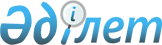 О внесении изменений в постановление акимата Шалкарского района от 17 ноября 2015 года № 259 "Об утверждении государственного образовательного заказа на дошкольное воспитание и обучение, размера подушевого финансирования и родительской платы по Шалкарскому району"
					
			Утративший силу
			
			
		
					Постановление акимата Шалкарского района Актюбинской области от 22 ноября 2017 года № 236. Зарегистрировано Департаментом юстиции Актюбинской области 5 декабря 2017 года № 5722. Утратило силу постановлением акимата Шалкарского района Актюбинской области от 11 февраля 2021 года № 20
      Сноска. Утратило силу постановлением акимата Шалкарского района Актюбинской области от 11.02.2021 № 20 (вводится в действие с 01.01.2021).
      В соответствии со статьей 31 Закона Республики Казахстан от 23 января 2001 года "О местном государственном управлении и самоуправлении в Республике Казахстан", Законом Республики Казахстан от 5 июля 2017 года "О внесении изменений и дополнений в некоторые законодательные акты Республики Казахстан по вопросам Государственной образовательной накопительной системы", акимат Шалкарского района ПОСТАНОВЛЯЕТ:
      1. Внести в постановление акимата Шалкарского района от 17 ноября 2015 года № 259 "Об утверждении государственного образовательного заказа на дошкольное воспитание и обучение, размера подушевого финансирования и родительской платы по Шалкарскому району" (зарегистрированное в Реестре государственной регистрации нормативных правовых актов за №4636, опубликованное 30 декабря 2015 года в районной газете "Шежірелі өлке") следующие изменения:
      заголовок изложить в следующей редакции:
      "Об утверждении государственного образовательного заказа на дошкольное воспитание и обучение, размера родительской платы по Шалкарскому району";
      пункт 1 изложить в следующей редакции:
      "Утвердить прилагаемый государственный образовательный заказ на дошкольное воспитание и обучение, размер родительской платы по Шалкарскому району.";
      в приложении указанного постановления:
      заголовок изложить в следующей редакции:
      "Государственный образовательный заказ на дошкольное воспитание и обучение, размер родительской платы по Шалкарскому району";
      столбец четвертый "Размер подушевого финансирования в дошкольных организациях в месяц /тенге/" исключить. 
      2. Государственному учреждению "Отдел образования Шалкарского района" в установленном законодательством порядке обеспечить:
      1) государственную регистрацию настоящего постановления в Департаменте юстиции Актюбинской области;
      2) направление настоящего постановления на официальное опубликование в периодических печатных изданиях и Эталонном контрольном банке нормативных правовых актов Республики Казахстан.
      3. Контроль за исполнением настоящего постановления возложить на заместителя акима района А.Бурамбаеву.
      4. Настоящее постановление вводится в действие по истечении десяти календарных дней после дня его первого официального опубликования.
					© 2012. РГП на ПХВ «Институт законодательства и правовой информации Республики Казахстан» Министерства юстиции Республики Казахстан
				
      Аким Шалкарского района 

Б. Каниев
